06. 05.-  klasa 7Temat: Jak głoski wpływają na siebie?1.Zapoznaj się z informacjami zawartymi w podanych niżej notatkach.2. Na podstawie poniższych notatek wyjaśnij pojęcia i wpisz notatkę do zeszytu.A. Upodobnienie pod względem dźwięczności - ………………………………………………………………………………………………………………………………………………………………………………………………………………………………………………………………………………………………B. Udźwięcznienie - …………………………………………………………………………………………………………………………,……………………………………………………………………………………………………………………………………………………………………C. Ubezdźwięcznienie - ………………………………………………………………………………………………………………………………………………………………………………………………………………………………………………………………………………………………D. Ubezdźwięcznienie w wygłosie wyrazu  -………………………………………………………………………………………………………………………………………………………………………………………………………………………………………………………………………………………………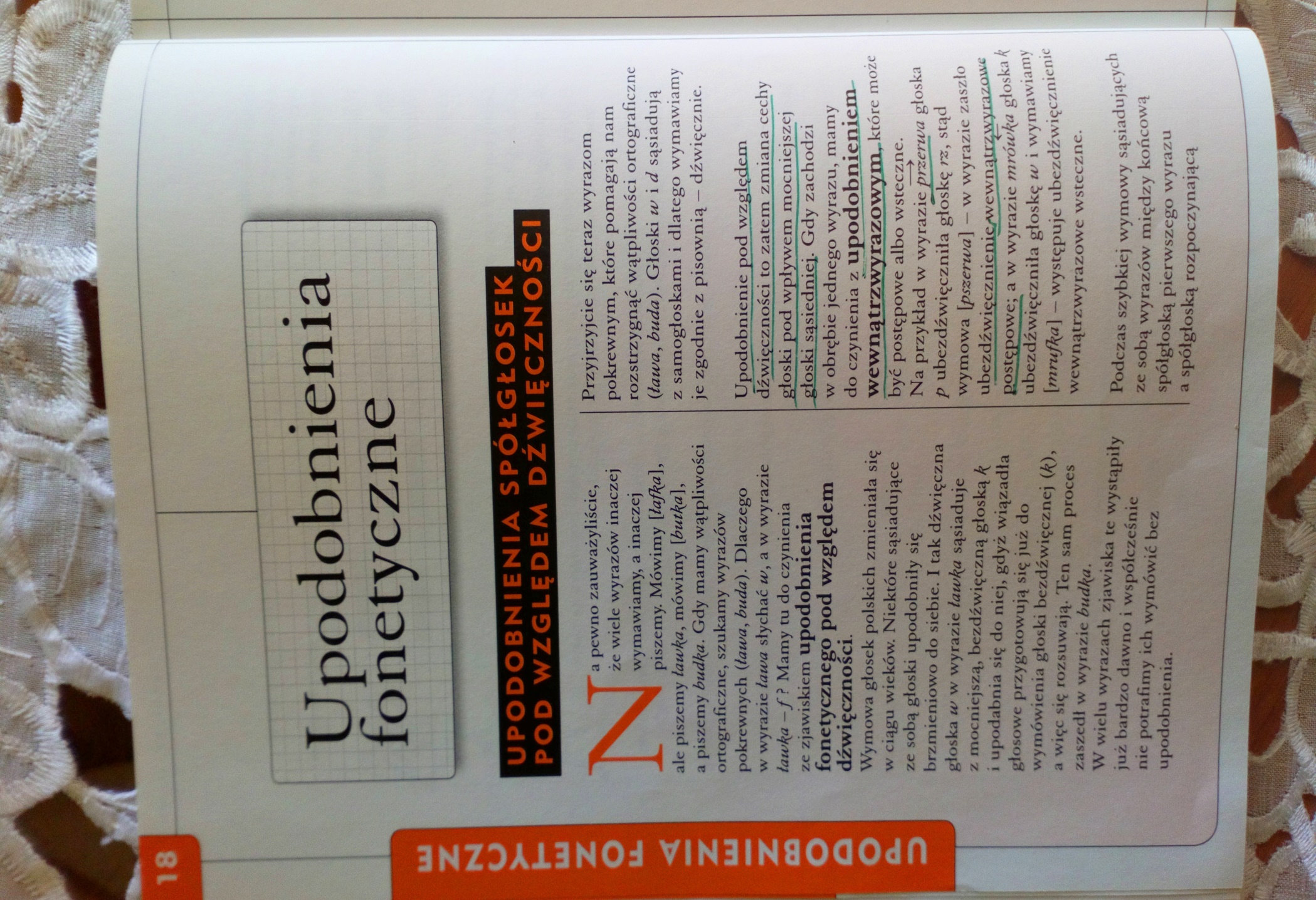 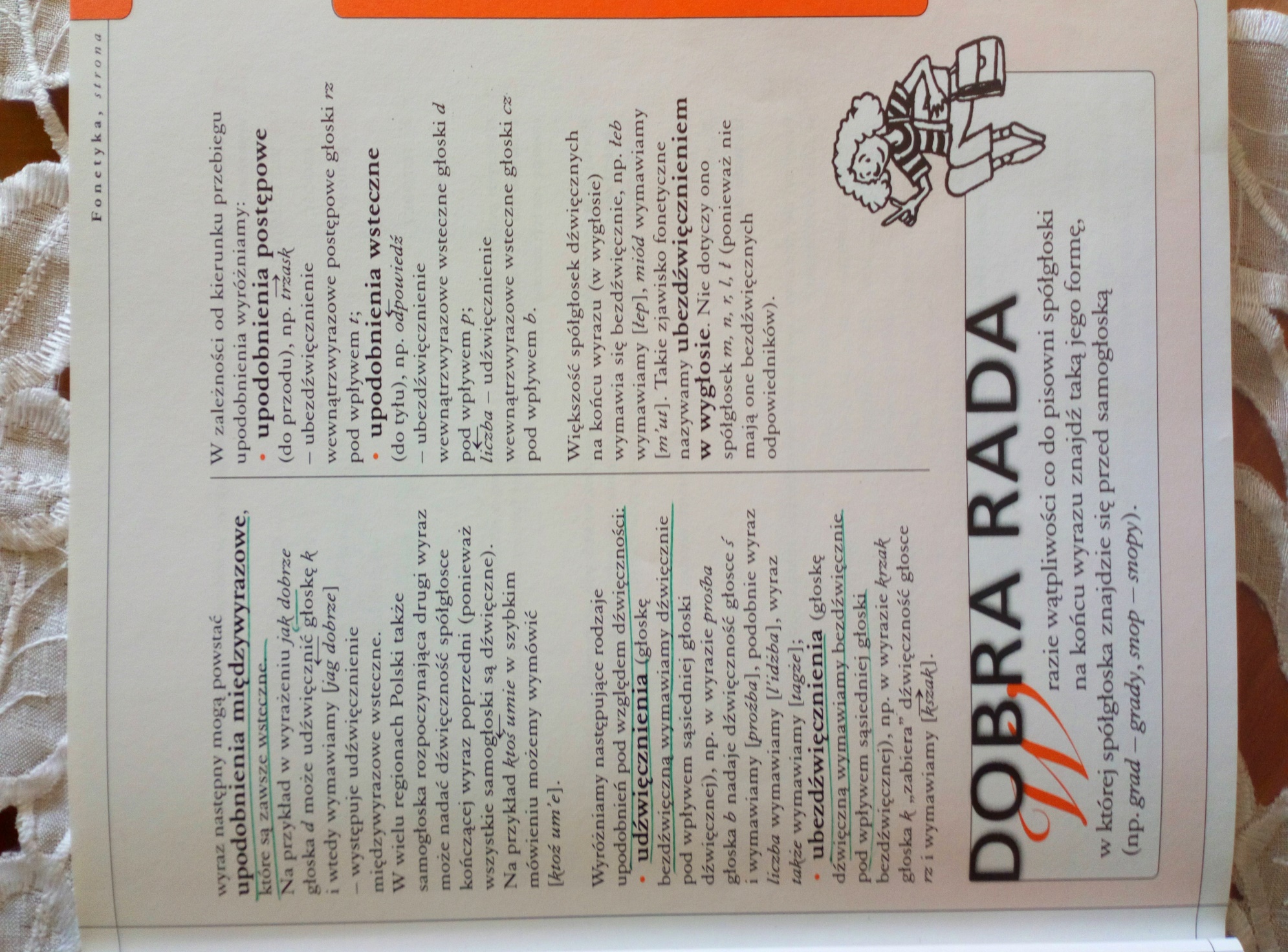 